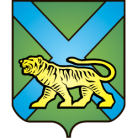 ТЕРРИТОРИАЛЬНАЯ ИЗБИРАТЕЛЬНАЯ КОМИССИЯ
ГОРОДА УССУРИЙСКАРЕШЕНИЕг. Уссурийск
О назначении Е.С. Симаковойчленом участковой избирательной комиссии с правом решающего голосаизбирательного участка № 3817На основании решения территориальной избирательной комиссии города Уссурийска от 19 февраля 2018 года № 66/516 «Об освобождении А.Ю. Чурсина от обязанностей члена участковой избирательной комиссии с правом решающего голоса  избирательного участка № 3817», в соответствии с частью 7 статьи 28 Федерального закона «Об основных гарантиях избирательных прав и права на участие в референдуме граждан Российской Федерации», частью 8 статьи 31 Избирательного кодекса Приморского края, решением Избирательной комиссии Приморского края от 05 февраля  2018 года № 54/549 «О кандидатурах, дополнительно зачисленных в резерв составов участковых комиссий Приморского края избирательных участков  с № 3801 по № 3831, с № 2880 по № 2899, группы с № 2801 по № 2869»   территориальная избирательная комиссия города УссурийскаРЕШИЛА:1. Назначить членом участковой избирательной комиссии с правом решающего голоса избирательного участка № 3817 Симакову Елену Станиславовну, 04.08.1980 года рождения, образование среднее специальное, социального работника Уссурийского филиала КГАУ СО «Приморский центр социального обслуживания населения», кандидатура предложена собранием избирателей по месту жительства: г. Уссурийск, с. Глуховка. 2. Направить настоящее решение в участковую избирательную комиссию избирательного участка № 3817 для сведения и ознакомления Симаковой Е.С.3. Выдать члену участковой избирательной комиссии с правом решающего голоса избирательного участка № 3817 Симаковой Е.С. удостоверение установленного образца.Разместить настоящее решение на официальном сайте администрации Уссурийского городского округа в разделе «Территориальная избирательная комиссия города Уссурийска» в информационно-телекоммуникационной сети «Интернет».Председатель комиссии	                                  	             О.М. МихайловаСекретарь комиссии					                             С.В. Хамайко19 февраля 2018 года                         № 66/517